Оснащение кабинета иностранного языка №1.Готовые домашние задания. Англ. яз. 5-11 класс. Jewel.Сказочный курс английского языка 3 изд.Magic Gooddy. Английский язык для детей.  Jewel.Magic Gooddy. Немецкий язык для детей.  Jewel.Mega Tutor 2005, Английский язык. Jewel.Правильный английский 2,0 Full Pack DVDReward: Английский язык, уровни 1-3.Английский без репетитора. О. Н. Оваденко.Немецкий. Путь к совершенству. Аудиокурсы по немецкому языку к учебнику И. Л. Бим 2-4 кл.Аудиокурсы по немецкому языку к учебнику И. Л. Бим 5-9 кл.Видеоуроки по немецкому языку. Грамматика. Профессор Хиггинс. Английский без акцента.Английский язык. Работа с интерактивной доской.Apple. 2 класс. Аудиоприложение.Английский язык. 3, 4 класс. Аудиоприложение. Интерактивный учебник «Правильный английский без скучных правил».Английский язык 5 класс. Электронное приложение к учебнику с аудиокурсом.Немецкий язык. Talk to me.85 устных тем по немецкому языку.Немецкий язык. Тестовый комплекс. Н. Снегирёва.Немецкий язык. Материалы к урокам. Песни.Немецкий язык (тренажёры). Английский язык (сказки).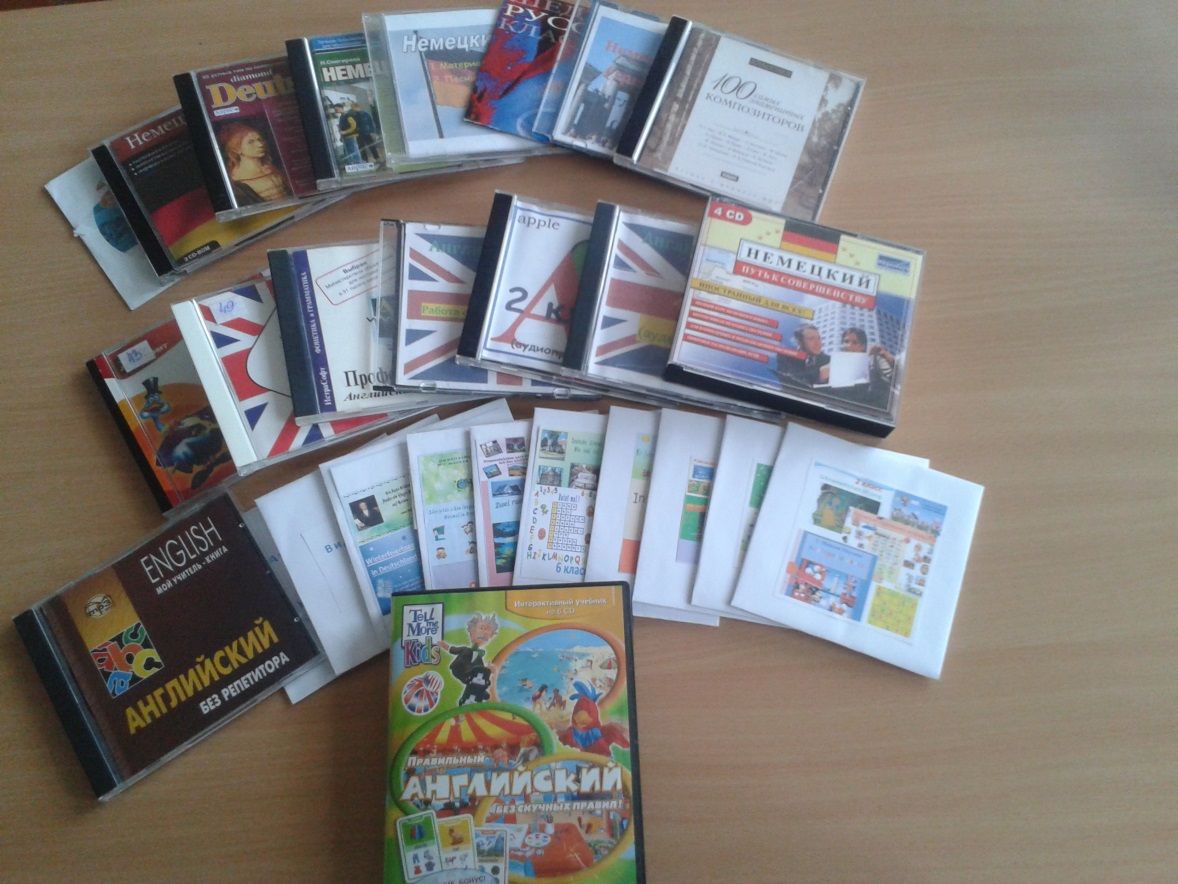 